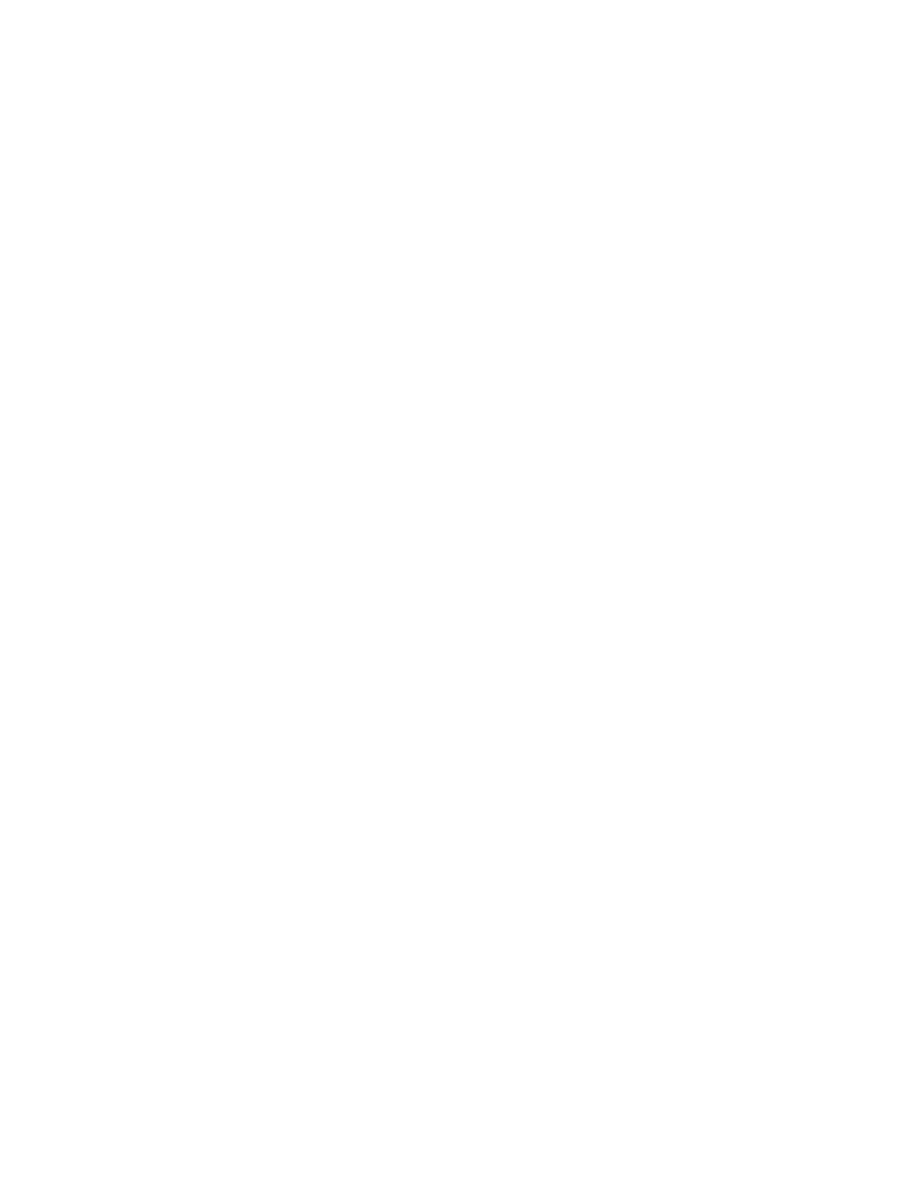 Employee InformationEmployee InformationEmployee InformationEmployee InformationEmployee InformationEmployee InformationName Of Employee:Name Of Employee:Name of Employer:Name of Employer:Date:Review Period:      to            to      Review GuidelinesReview GuidelinesReview GuidelinesReview GuidelinesReview GuidelinesReview GuidelinesComplete this review, using the following scale:	NA = Not Applicable1 = Unsatisfactory2 = Marginal3 = Meets Requirements4 = Exceeds Requirements5 = ExceptionalComplete this review, using the following scale:	NA = Not Applicable1 = Unsatisfactory2 = Marginal3 = Meets Requirements4 = Exceeds Requirements5 = ExceptionalComplete this review, using the following scale:	NA = Not Applicable1 = Unsatisfactory2 = Marginal3 = Meets Requirements4 = Exceeds Requirements5 = ExceptionalComplete this review, using the following scale:	NA = Not Applicable1 = Unsatisfactory2 = Marginal3 = Meets Requirements4 = Exceeds Requirements5 = ExceptionalComplete this review, using the following scale:	NA = Not Applicable1 = Unsatisfactory2 = Marginal3 = Meets Requirements4 = Exceeds Requirements5 = ExceptionalComplete this review, using the following scale:	NA = Not Applicable1 = Unsatisfactory2 = Marginal3 = Meets Requirements4 = Exceeds Requirements5 = Exceptional